โครงการ กต.ตร. พบประชาชน 
ประจำปีงบประมาณ พ.ศ.2567 -------------------------------------------1. ชื่อโครงการ  โครงการ กต.ตร. พบประชาชน2. ผู้รับผิดชอบโครงการ สถานีตำรวจนครบาลพหลโยธิน3. หลักการและเหตุผล	ตามพระราชบัญญัติตำรวจแห่งชาติ พ.ศ.2565 มาตรา 7 ให้สำนักงานตำรวจแห่งชาติจัดระบบ
การบริหารการปฏิบัติงานด้านการป้องกันและปราบปรามการกระทำความผิดทางอาญา การรักษาความสงบเรียบร้อย และการรักษาความปลอดภัยของประชาชนให้เหมาะสมกับความจำเป็นของแต่ละท้องถิ่นและชุมชน 
โดยต้องให้องค์กรปกครองส่วนท้องถิ่น องค์กรภาคเอกชน และชุมชนมีส่วนร่วม ทั้งในส่วนที่เกี่ยวกับนโยบาย งบประมาณ และอาสาสมัคร ตลอดจนการติดตามตรวจสอบการปฏิบัติงานตำรวจ ทั้งนี้ ตามหลักเกณฑ์และวิธีการ
ที่ ก.ต.ช. กำหนด และมาตรา 15 (4) กำหนดให้มีคณะกรรมการตรวจสอบและติดตามการบริหารงานตำรวจของกรุงเทพมหานคร จังหวัด และสถานีตำรวจต่างๆ เพื่อตรวจสอบติดตามและประเมินผลการปฏิบัติงานของข้าราชการตำรวจในเขตพื้นที่ดังกล่าว แล้วรายงาน ก.ต.ช. เพื่อพิจารณาดำเนินการตามควรแก่กรณีต่อไป และสำนักงานตำรวจแห่งชาติได้จัดทำแผนปฏิบัติราชการ ประจำปีงบประมาณ พ.ศ.2567  โดยยุทธศาสตร์ที่ 2 
เพิ่มประสิทธิภาพในการสร้างความปลอดภัยในชีวิตและทรัพย์สิน การอำนวยความยุติธรรมทางอาญา ประเด็นยุทธศาสตร์ที่ 2.1 เสริมสร้างความปลอดภัยในชีวิตและทรัพย์สินและความมั่นคงของมนุษย์ เรื่อง สร้างการมีส่วนร่วมในการป้องกันปราบปรามอาชญากรรม 		เพื่อรองรับแผนปฏิบัติราชการสำนักงานตำรวจแห่งชาติ พ.ศ. 2567 ให้ดำเนินการไปอย่างมีประสิทธิภาพและประสิทธิผล และเพื่อเป็นการสนับสนุนการใช้กลไก กต.ตร.สถานีตำรวจนครบาลพหลโยธิน ในการเข้ามามีส่วนร่วมกับหน่วยงานในสังกัดสำนักงานตำรวจแห่งชาติตามแผนปฏิบัติราชการสำนักงานตำรวจแห่งชาติ ประจำปีงบประมาณ พ.ศ. 2567 จึงจัดโครงการ กต.ตร. พบประชาชน เพื่อส่งเสริมให้คณะกรรมการตรวจสอบและติดตามการบริหารงานตำรวจ สถานีตำรวจ (กต.ตร.สน./สภ.) ในการเข้ามามีส่วนร่วมกับหน่วยงานในสังกัดสำนักงานตำรวจแห่งชาติ ตามแผนปฏิบัติราชการสำนักงานตำรวจแห่งชาติ ประจำปีงบประมาณ พ.ศ. 25674. วัตถุประสงค์	4.1  เพื่อเป็นแสวงหาความร่วมมือจากประชาชนโดย กต.ตร.สถานีตำรวจนครบาลพหลโยธิน                       4.2 เพื่อให้ กต.ตร.สถานีตำรวนครบาลพหลโยธิน ได้มีโอกาสรับทราบสภาพปัญหา
ความเดือดร้อน และความต้องการของประชาชนในพื้นที่	4.3  เพื่อประชาสัมพันธ์ให้ประชาชนในพื้นที่ทราบถึงภารกิจของสถานีตำรวจและกรรมการ 
กต.ตร.สถานีตำรวจนครบาลพหลโยธิน5. เป้าหมาย		5.1 กต.ตร.สถานีตำรวจนครบาลพหลโยธิน เพื่อร่วมพัฒนาชุมชนและให้คำปรึกษาเกี่ยวกับการพัฒนาชุมชนเพื่อปรับปรุงคุณภาพชีวิตของลูกบ้านในชุมชน		5.2 เจ้าหน้าที่ตำรวจของสถานีตำรวจนครบาลพหลโยธิน เพื่อทราบสภาพปัญหาของชุมชนที่จะนำมาปรับใช้ในกรณีการทำงาน		5.3 ประชาชนในพื้นที่รับผิดชอบของสถานีตำรวจนครบาลพหลโยธิน /ชุมชน เพื่อลดปัญหาของชุมชนให้น้อยลงและเพิ่มคุณภาพชีวิตให้ดีมากขึ้น6. วิธีการดำเนินการ		6.1 ประสานงานให้ กต.ตร.สถานีตำรวจนครบาลพหลโยธิน ได้รับทราบวัน เวลา และสถาที่ดำเนินโครงการ		6.2 ประชุมทำความเข้าใจกับ กต.ตร.สถานีตำรวจนครบาลพหลโยธิน  ที่จะเข้าร่วมโครงการได้รับทราบแนวทางและวิธีการประชาสัมพันธ์ ตลอดจนรูปแบบในการประชาสัมพันธ์เกี่ยวกับภารกิจของสถานีตำรวจและ กต.ตร.สถานีตำรวจนครบาลพหลโยธิน		6..3  ดำเนินโครงการตามวัน เวลา และสถานที่ตามที่กำหนด		6.4  สรุปผลการดำเนินการในส่วนที่เกี่ยว พร้อมรวบรวมข้อคิดเห็นและความต้องการของประชาชนในการเสริมสร้างความปลอดภัยในชีวิตและทรัพย์สิน  และรายงานผลให้หน่วยงานต้นสังกัดทราบ7. ระยะเวลาดำเนินการ		ในห้วงปีงบประมาณ พ.ศ. 2567  ตุลาคม -มีนาคม 25678. งบประมาณในการดำเนินงาน 		งบประมาณสนับสนุนจาก ( คณะกรรมการ กต.ตร. สถานีตำรวจนครบาลพหลโยธิน )  9. ผลที่คาดว่าจะได้รับ		9.1 กต.ตร.สถานีตำรวจนครบาลพหลโยธิน ได้รับฟังรับทราบสภาพปัญหาความเดือดร้อน และความต้องการของประชาชนด้วยตนเอง และสามารถนำมากำหนดแนวทางในการแก้ไขปัญหาได้อย่างแท้จริง		9.2 ข้าราชการตำรวจและประชาชนโดยทั่วไปเข้าใจในบทบาทและภารกิจของ กต.ตร.		9.3 ได้รับความร่วมมือจากประชาชนในพื้นที่ในการดำเนินการตามภารกิจของตำรวจในการเสริมสร้างความปลอดภัยในชีวิตและทรัพย์สิน ------------------------------------------------------------------พันตำรวจโท               		ผู้เสนอโครงการ 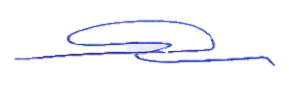                                                                  ( วุฒิชัย  ปานสมบัติ ) สารวัตรอำนวยการ สถานีตำรวจนครบาลพหลโยธิน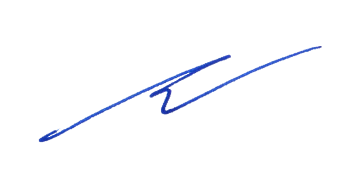 พันตำรวจโท			 ผู้เห็นชอบโครงการ      ( กชกร ไทรศาศวัต )                                                  รองผู้กำกับการ (ป้องกันปราบปราม) สถานีตำรวจนครบาลพหลโยธิน 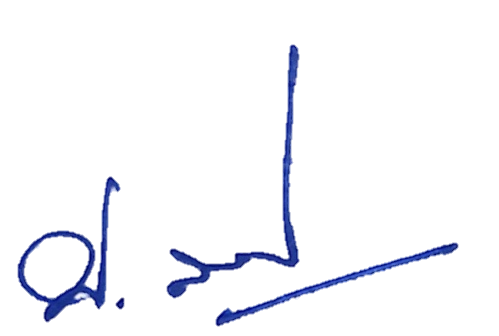 พันตำรวจเอก                    	  ผู้อนุมัติโครงการ                                                                           ( ชิศณุพงศ์ สุริยานนท์ )                                                                  ผู้กำกับการสถานีตำรวจนครบาลพหลโยธิน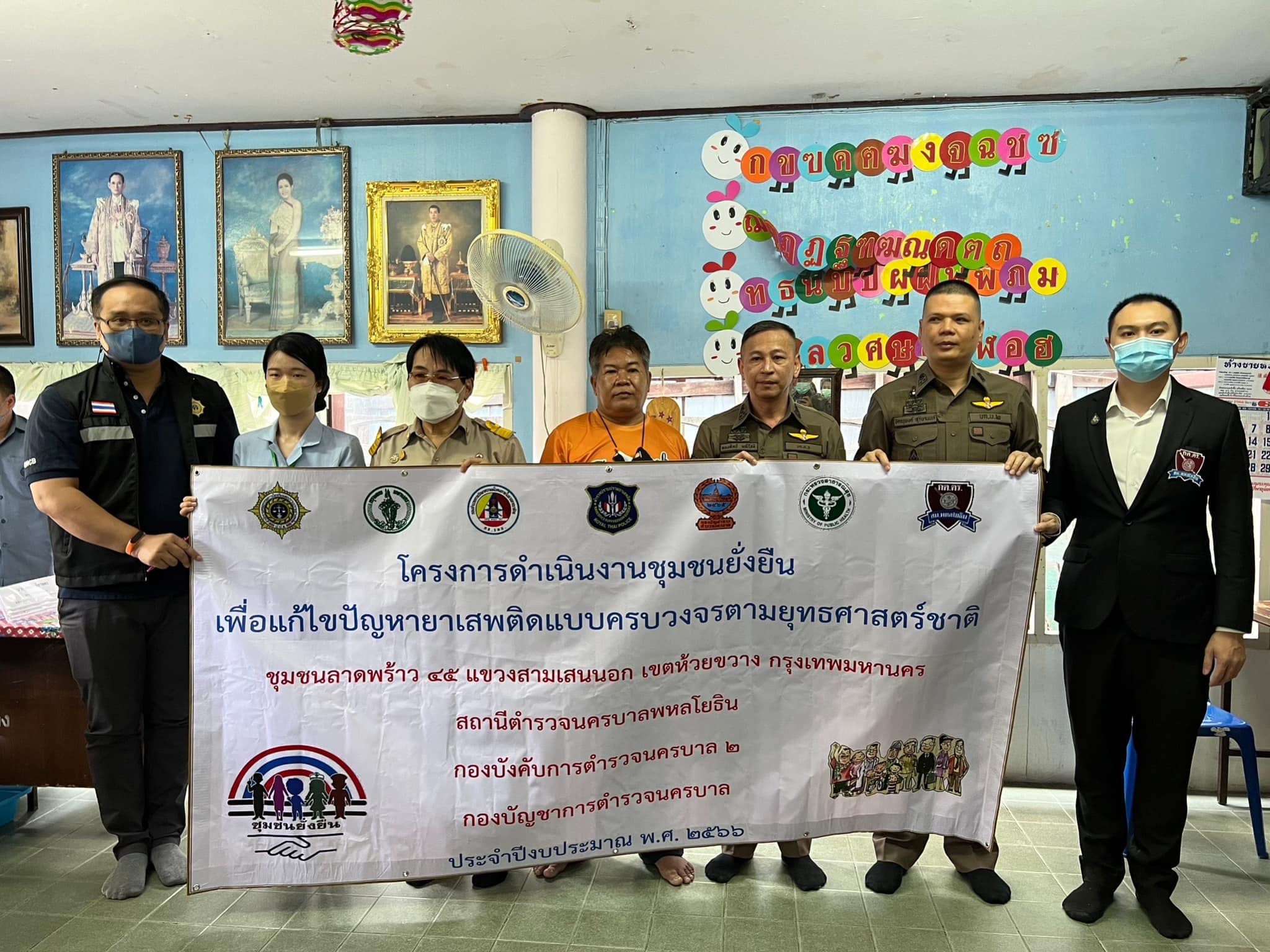 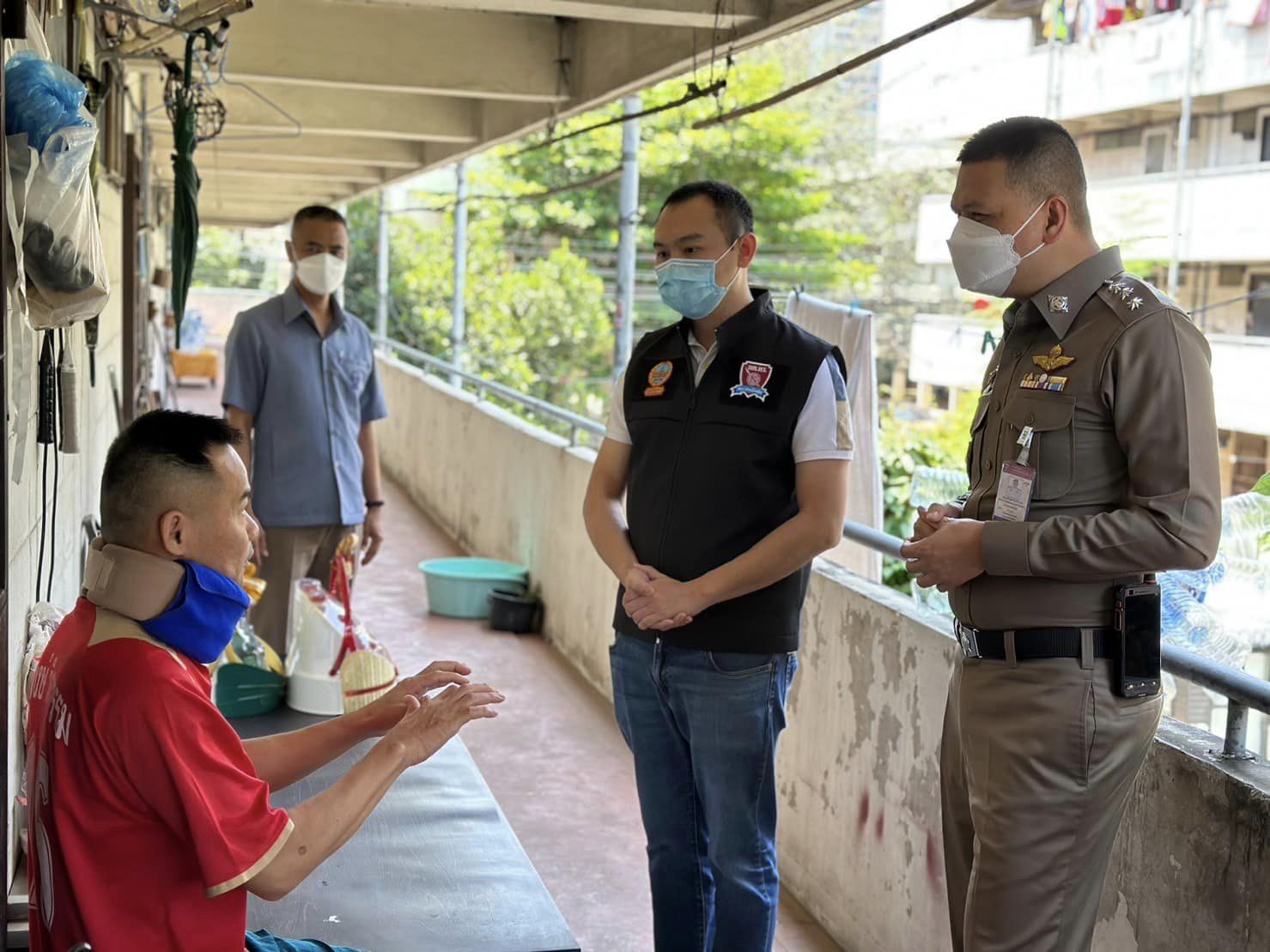 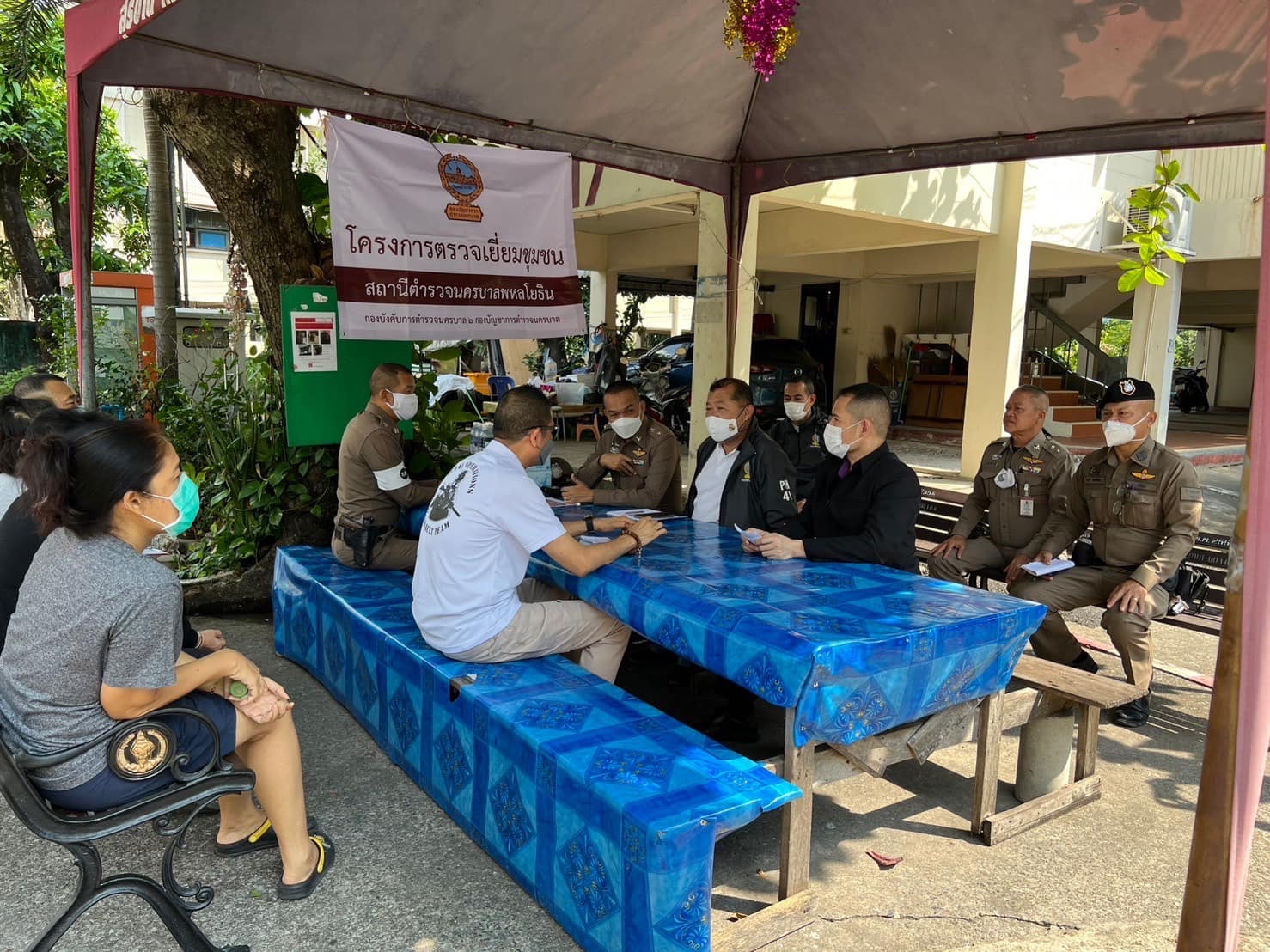 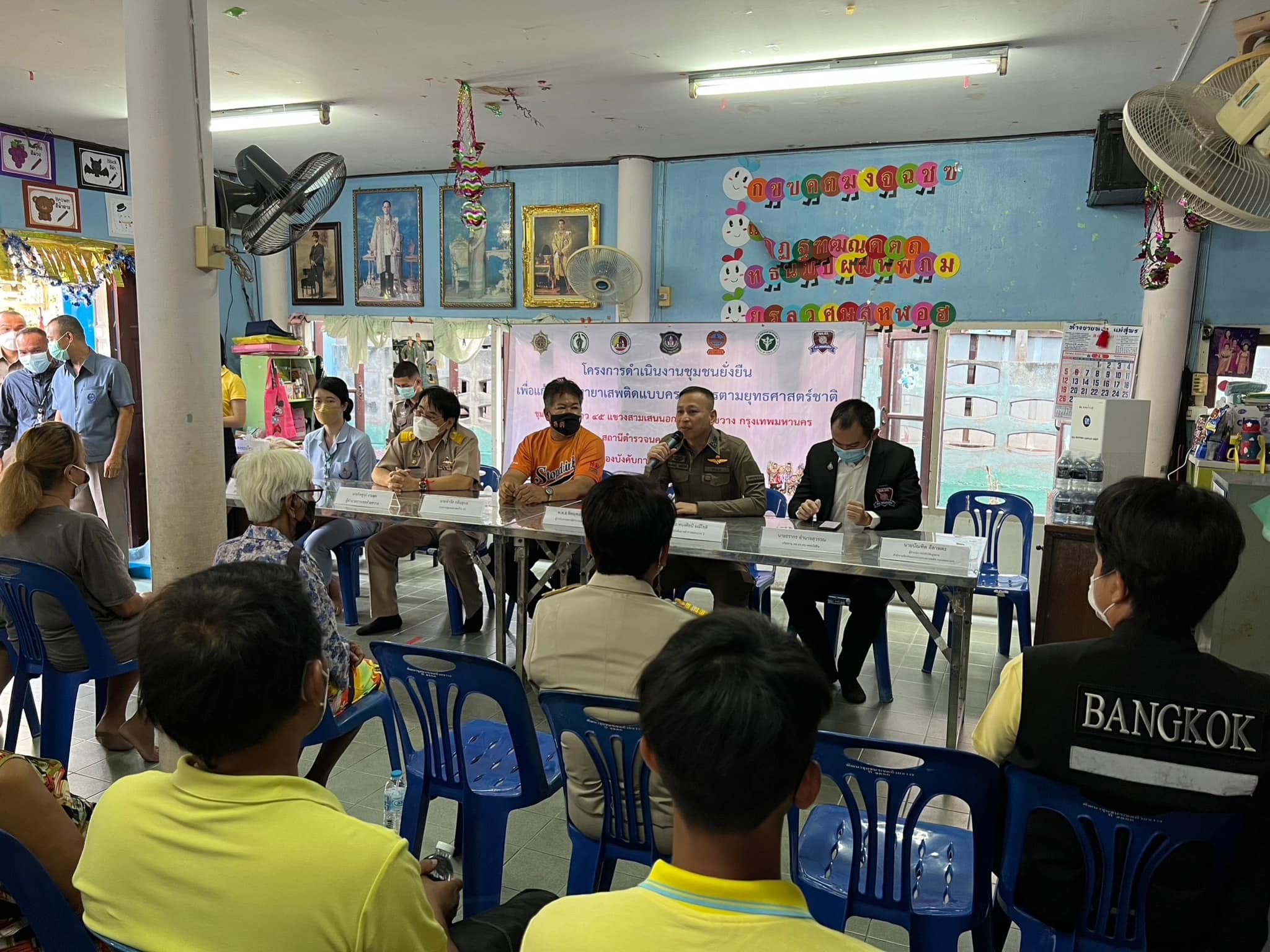 